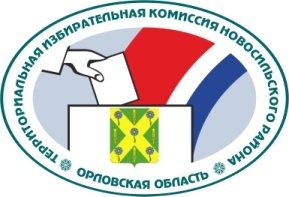 ОРЛОВСКАЯ ОБЛАСТЬТЕРРИТОРИАЛЬНАЯ ИЗБИРАТЕЛЬНАЯ КОМИССИЯНОВОСИЛЬСКОГО РАЙОНАРЕШЕНИЕ09 февраля 2022 г.                                                                  № 3/8г. НовосильВ соответствии с пунктом 9 статьи 26 Федерального закона от 12 июня 2002 года № 67-ФЗ «Об основных гарантиях избирательных прав и права на участие в референдуме граждан Российской Федерации», территориальная избирательная комиссия Новосильского района РЕШИЛА:1. Утвердить Регламент территориальной избирательной комиссии Новосильского района (прилагается).2. Признать утратившим силу решение территориальной избирательной комиссии Новосильского района от 19 июня 2014 года № 3/14 «Об утверждении регламента территориальной избирательной комиссии Новосильского района».3. Контроль за выполнением настоящего решения возложить на секретаря территориальной избирательной комиссии Новосильского района Абрамкину Н.В.4. Разместить данное решение на сайте территориальной избирательной комиссии Новосильского района в информационно-телекоммуникационной сети «Интернет».Председатель территориальнойизбирательной комиссии 					         Е.А. ХолодоваСекретарь территориальнойизбирательной комиссии      					         Н.В. АбрамкинаУтвержденрешением территориальной избирательной комиссии Новосильского района от 9 февраля 2022 года № 3/8РЕГЛАМЕНТтерриториальной избирательной комиссии Новосильского района1. Общие положенияСтатья 1. Настоящий Регламент определяет порядок и правила работы территориальной избирательной комиссии Новосильского района (далее – Комиссия).Комиссия на территории Новосильского района:осуществляет контроль за соблюдением избирательных прав и права на участие в референдуме граждан Российской Федерации;обеспечивает реализацию мероприятий, связанных с подготовкой и проведением выборов, референдумов, развитием избирательной системы в Российской Федерации, внедрением, эксплуатацией и развитием средств автоматизации, правовым обучением избирателей, профессиональной подготовкой членов комиссий и других организаторов выборов, референдумов;осуществляет меры по соблюдению единого порядка установления итогов голосования;оказывает методическую, организационно-техническую помощь нижестоящим комиссиям;рассматривает жалобы (заявления) на решения и действия (бездействие) нижестоящих комиссий и принимает по указанным жалобам (заявлениям) мотивированные решения;осуществляет иные полномочия в соответствии с Федеральным законом от 12 июня 2002 года № 67-ФЗ «Об основных гарантиях избирательных прав и права на участие в референдуме граждан Российской Федерации», иными федеральными законами, Уставом (Основным Законом) Орловской области, законами Орловской области.Статья 2. Комиссия действует на постоянной основе. Срок полномочий Комиссии – пять лет. Со дня первого заседания комиссии нового состава полномочия комиссии предыдущего состава прекращаются. Срок полномочий комиссии исчисляется со дня ее первого заседания.Статья 3. Комиссия в своей деятельности руководствуется Конституцией Российской Федерации, Федеральным законом от 12 июня 2002 года № 67-ФЗ «Об основных гарантиях избирательных прав и права на участие в референдуме граждан Российской Федерации» (далее – Федеральный закон), иными федеральными законами, Законом Орловской области от 25 декабря 2012  года № 1453-ОЗ «О системе избирательных комиссий в Орловской области» (далее – Закон Орловской области), иными законами Орловской области, правовыми актами Центральной избирательной комиссии Российской Федерации, Избирательной комиссии Орловской области, решениями Комиссии, а также настоящим Регламентом, самостоятельно решает вопросы, относящиеся к ее ведению, и не связана решениями политических партий и иных общественных объединений.Статья 4. Комиссия является коллегиальным органом, формируемым в порядке и в сроки, установленные федеральным законодательством, законодательством Орловской области. Деятельность Комиссии осуществляется на основе свободного и открытого обсуждения и решения вопросов, входящих в ее компетенцию.Статья 5. Состав Комиссии формируется постановлением Избирательной комиссии Орловской области. Председатель Комиссии назначается на должность из числа членов Комиссии с правом решающего голоса и освобождается от должности постановлением Избирательной комиссии Орловской области.Статья 6. Деятельность рабочих органов (рабочие группы, комиссии и т.д.) Комиссии осуществляется в соответствии с настоящим Регламентом, а также положением о соответствующем рабочем органе.Статья 7. Деятельность Комиссии, а также заседания Комиссии и все избирательные действия проводятся гласно и открыто. На всех заседаниях Комиссии, а также при осуществлении избирательных действий вправе присутствовать лица, наделенные таким правом федеральным законодательством, законодательством Орловской области. Для присутствия на заседаниях и при осуществлении Комиссией избирательных действий вышеуказанные лица предъявляют документы, удостоверяющие личность и статус.Статья 8. Комиссия обеспечивает реализацию и защиту избирательных прав и права на участие в референдуме граждан Российской Федерации, осуществляет подготовку и проведение выборов и референдумов на территории Новосильского района. Решения Комиссии, принятые в пределах ее компетенции, обязательны для нижестоящих избирательных комиссий.Комиссия в пределах своей компетенции независима от органов государственной власти и органов местного самоуправления.Решения Комиссии, принятые в пределах ее компетенции, обязательны для органов исполнительной власти, органов местного самоуправления, кандидатов, избирательных объединений, общественных объединений, организаций, должностных лиц, избирателей и участников референдума. Решения Комиссии не подлежат государственной регистрации.Решения Комиссии, непосредственно связанные с подготовкой и проведением выборов, референдума, публикуются в государственных или муниципальных периодических печатных изданиях либо доводятся до сведения избирателей, участников референдума иным путем, а также передаются в иные средства массовой информации в объеме и в сроки, которые установлены законом. Обнародование решений Комиссии, иной информации, подлежащей обнародованию, осуществляется путем их размещения на информационном стенде в помещении Комиссии. Вместе с текстом обнародуемого решения Комиссии, иной обнародуемой информации должна указываться дата обнародования.Статья 9. Комиссия не является юридическим лицом, имеет печать со своим наименованием.Статья 10. Место постоянного нахождения Комиссии – Орловская область, Новосильский район, город Новосиль, ул. Карла Маркса, д. 16.Статья 11. В Регламенте Комиссии используются следующие термины:член Комиссии с правом решающего голоса – лицо, назначенное в состав Комиссии Избирательной комиссией Орловской области;член Комиссии с правом совещательного голоса – лицо, назначенное в Комиссию кандидатом, избирательным объединением в соответствии с пунктом 20 статьи 29 Федерального закона;установленное число членов Комиссии – 9 членов Комиссии с правом решающего голоса;число присутствующих членов Комиссии – число ее членов с правом решающего голоса, участвующих в заседании Комиссии;ГАС «Выборы» – Государственная автоматизированная система Российской Федерации «Выборы» – автоматизированная информационная система, реализующая информационные процессы при подготовке и проведении выборов и референдума.2. Порядок подготовки заседаний Комиссии,
проектов решений КомиссииСтатья 12. Заседания Комиссии проводятся в соответствии с планами работы Комиссии, календарными сроками избирательных кампаний, по мере необходимости.Статья 13. Заседания комиссии созываются ее председателем по мере необходимости. Заседание также обязательно проводится по требованию не менее одной трети от установленного числа членов комиссии с правом решающего голоса.Статья 14. Предложение членов Комиссии с правом решающего голоса о созыве внеочередного заседания направляется на имя председателя Комиссии в письменном виде с указанием вопросов, которые предлагается внести в повестку дня заседания, предлагаемыми датой и временем, а также кратким обоснованием необходимости проведения внеочередного заседания Комиссии. В случае необходимости принятия решений Комиссии по вопросам, которые предлагается внести в повестку дня заседания, прикладываются также проекты указанных решений.Статья 15. Предложение о созыве внеочередного заседания Комиссии, внесенное с соблюдением требований настоящего Регламента, подлежит удовлетворению не позднее чем через 5 дней с момента его поступления председателю Комиссии, а в день голосования – незамедлительно.Статья 16. Члены Комиссии извещаются о заседании Комиссии, как правило, не позднее чем за два дня до дня заседания (путем передачи телефонограмм и (или) сообщений на номер мобильного телефона или по электронной почте, указанные членом Комиссии в письменном заявлении о способе информирования). В случаях, требующих безотлагательного решения Комиссии, а также в период избирательной кампании, кампании референдума члены Комиссии могут извещаться о заседании Комиссии в день проведения заседания.Статья 17. Проект повестки дня заседания Комиссии определяется председателем Комиссии на основе перспективных и текущих планов работы Комиссии, календарных сроков избирательных кампаний, а также вопросов, внесенных на рассмотрение Комиссии членами Комиссии, рабочими органами Комиссии.Статья 18. Члены Комиссии вправе представить в письменном виде предложения по формированию повестки дня предстоящего заседания и проекты решений к ним не позднее чем за один день до заседания Комиссии.Статья 19. Представляемые к рассмотрению на заседании Комиссии материалы должны включать:1) проект решения Комиссии и указанные в его тексте приложения;2) пояснительную записку по рассматриваемому вопросу (при необходимости);3) копии документов, послуживших основанием для рассмотрения вопроса на заседании Комиссии.Все материалы должны быть оформлены в соответствии с инструкцией по делопроизводству в Комиссии.3. Порядок проведения заседаний КомиссииСтатья 20. Заседания Комиссии проводятся, как правило, по месту ее постоянного нахождения. Председатель Комиссии вправе принять решение о проведении выездного заседания.Статья 21. По решению председателя Комиссии заседания могут проводиться дистанционно путем использования электронных средств связи (электронной почты, телефона, систем видеоконференцсвязи). Член Комиссии с правом решающего голоса в случае его участия в дистанционном заседании Комиссии, а также в случае его дистанционного участия в очном заседании Комиссии, считается присутствующим на соответствующем заседании Комиссии. Член Комиссии с правом решающего голоса в случае его участия в дистанционном заседании Комиссии с использованием электронной почты считается присутствующим на соответствующем заседании Комиссии, в случае его участия в голосовании по вопросам, включенным в повестку дня заседания, в течение дня соответствующего заседания.Заседание Комиссии не может быть проведено дистанционно в случае, если в повестку соответствующего заседания Комиссии включен вопрос, по которому должно проводиться тайное голосование, и (или) вопрос, связанный с подписанием документов об итогах голосования, о результатах выборов, референдума, голосования.Статья 22. Заседание Комиссии является правомочным, если на нем присутствует большинство от установленного числа членов Комиссии с правом решающего голоса. Статья 23. Перед началом заседания Комиссии секретарь Комиссии обеспечивает регистрацию членов Комиссии, результаты которой оглашаются председательствующим перед открытием заседания.Статья 24. Если на заседании присутствует менее большинства от установленного числа членов Комиссии с правом решающего голоса, то по решению председателя Комиссии (председательствующего на заседании Комиссии) заседание переносится на другое время.Статья 25. В ходе заседания Комиссии может производиться видео- и аудиозапись.Статья 26. Председательствующий на заседании Комиссии:ведет заседание Комиссии;организует обсуждение вопросов повестки дня заседания Комиссии, ставит их на голосование;предоставляет слово для выступления членам Комиссии в порядке очередности поступивших заявок, а также приглашенным лицам;ставит на голосование в порядке поступления все предложения членов Комиссии;организует голосование и подсчет голосов, оглашает результаты голосования;обеспечивает соблюдение положений настоящего Регламента членами Комиссии и приглашенными лицами.Участвуя в открытом голосовании, председательствующий голосует последним.Статья 27. После установления правомочности заседания Комиссии членами Комиссии с правом решающего голоса Комиссии открытым голосованием утверждается повестка дня заседания Комиссии.В повестку дня не могут быть включены вопросы, по которым не представлен проект решения.Вопросы, не включенные в утвержденную повестку дня, на заседании Комиссии не рассматриваются.Статья 28. Все предложения об изменении повестки дня заседания Комиссии и включении в нее дополнительных вопросов, если они внесены при утверждении данной повестки дня, рассматриваются непосредственно на заседании Комиссии.В случае изменения вопросов, предложенных в повестку дня заседания Комиссии, в протоколе заседания Комиссии делается соответствующая запись об этом, с указанием фамилии и статуса лица, вносившего предложение, и формулировки вопроса с результатами голосования.4. Порядок обсуждения вопросов, вносимых на заседание Комиссии, рассмотрения проектов, вносимых на заседание КомиссииСтатья 29. При рассмотрении вопроса повестки дня Комиссия заслушивает доклад члена Комиссии, содоклады, справки и проводит обсуждение вопроса и проекта решения. После обсуждения проекта решения проводится голосование по принятию решения.Статья 30.  Во время заседания Комиссии члены Комиссии и присутствующие лица могут высказываться по обсуждаемому вопросу только после предоставления им слова председательствующим.В случае отклонения темы выступления от утвержденной повестки дня председательствующий вправе сделать выступающему соответствующее замечание. Выступающий на заседании Комиссии не вправе употреблять в речи грубые, оскорбительные выражения, распространять ложную информацию, наносящую ущерб чести, достоинству и деловой репутации граждан, должностных лиц и юридических лиц, допускать высказывания, содержащие признаки экстремистской деятельности, необоснованные обвинения в чей-то адрес, призывать к насильственным действиям, комментировать высказывания членов Комиссии и приглашенных лиц. В случае нарушения установленного настоящим Регламентом порядка выступающий может быть лишен слова без предупреждения. Указанным лицам слово для повторного выступления по обсуждаемому вопросу не предоставляется.Статья 31. Продолжительность выступлений на заседаниях Комиссии для докладов и  содокладов, заключительного слова, иных выступлений устанавливается председателем Комиссии (председательствующим на заседании Комиссии) по согласованию с докладчиками и содокладчиками, и не должна превышать: для доклада – 15 минут; содоклада – 10 минут; заключительного слова – 5 минут; выступлений в прениях – 3 минуты; для оглашения справок, информации, выступлений по пункту повестки дня «Разное» – 3 минуты; если иное не установлено решениями Комиссии.Член Комиссии имеет право не более чем на одно повторное выступление в прениях по одному и тому же вопросу.Через каждые 1,5 часа работы Комиссии (или по необходимости) может объявляться перерыв. Продолжительность перерыва определяет председатель Комиссии (председательствующий на заседании).Статья 32. Если выступающий превысил отведенное ему для выступления время, председатель Комиссии (председательствующий на заседании Комиссии) после предупреждения, с согласия Комиссии, может продлить время для выступления либо объявить о его прекращении.Статья 33. Во время выступления докладчиков члены Комиссии и лица, присутствующие на заседании, не вправе комментировать выступающих или прерывать их репликами, делать замечания, шуметь, выступать не по теме обсуждения, ставить и задавать вопросы без разрешения председательствующего на заседании Комиссии.Председательствующий во время выступления членов Комиссии и других лиц, присутствующих на заседании, не вправе прерывать их выступления, за исключением случаев отклонения темы выступления от утвержденной повестки дня, нарушения настоящего регламента.Статья 34. На голосование ставятся изменения и дополнения, вносимые в текст проекта решения Комиссии  только членами Комиссии.Статья 35. При рассмотрении проекта решения Комиссия вправе:1) принять решение Комиссии, в том числе с изменениями и дополнениями, внесенными в ходе его обсуждения, в целом;2) принять проект решения Комиссии за основу с последующей его доработкой (в том числе с повторным рассмотрением);3) отложить обсуждение проекта решения Комиссии на определенный срок;4) отклонить проект решения Комиссии.Статья 36. Дополнения и изменения в текст проекта решения Комиссии могут вноситься членами Комиссии в ходе обсуждения данного проекта непосредственно на заседании Комиссии как в устной, так и в письменной форме.5. Порядок голосования на заседании комиссииСтатья 37. Все решения Комиссии принимаются открытым или тайным голосованием.Открытое голосование осуществляется путем поднятия руки членов Комиссии с правом решающего голоса, тайное голосование – путем использования бюллетеней.Результаты голосования по всем вопросам, оглашенные председательствующим, вносятся в протокол заседания Комиссии.Статья 38. При голосовании член Комиссии с правом решающего голоса имеет один голос и голосует лично. Статья 39. Член Комиссии с правом решающего голоса, несогласный с решением Комиссии, вправе изложить в письменной форме особое мнение, отражаемое в протоколе заседания Комиссии и прилагаемое к ее решению, в связи с которым это мнение изложено. Если в соответствии с законом указанное решение Комиссии подлежит опубликованию (обнародованию), особое мнение должно быть опубликовано (обнародовано) в том же порядке, что и решение Комиссии.Статья 40. При подведении итогов открытого голосования в случае равенства голосов «за» и «против» голос председателя Комиссии (председательствующего на заседании Комиссии) является решающим.Статья 41. Тайное голосование проводится в случаях, предусмотренных действующим законодательством, либо по решению Комиссии, принимаемому большинством голосов от числа присутствующих членов Комиссии с правом решающего голоса.Статья 42. Для проведения тайного голосования и определения его результатов избирается счетная комиссия в количестве трех человек. Счетная комиссия избирает из своего состава председателя счетной комиссии и организует проведение тайного голосования. Форма и текст изготавливаемых бюллетеней для голосования утверждаются Комиссией по предложению счетной комиссии.Статья 43. Каждому члену Комиссии с правом решающего голоса выдается один бюллетень для тайного голосования.Статья 44. В кабине (месте) для тайного голосования или в помещении, отведенном для этих целей, голосующий заполняет бюллетень, после чего опускает его в ящик для голосования, опечатанный счетной комиссией.Статья 45. Если член Комиссии при заполнении бюллетеня совершил ошибку, он вправе получить новый бюллетень взамен испорченного. Испорченный бюллетень погашается, о чем составляется акт.Статья 46. Недействительными считаются бюллетени, по которым невозможно определить волеизъявление члена Комиссии с правом решающего голоса. Дополнения, внесенные в бюллетень, при подсчете голосов не учитываются.Статья 47. О результатах тайного голосования счетная комиссия составляет протокол, который подписывается всеми ее членами. По докладу счетной комиссии члены Комиссии с правом решающего голоса принимают открытым голосованием решение об утверждении результатов тайного голосования.6. Порядок принятия решений КомиссииСтатья 48. Комиссия принимает решения по вопросам, отнесенным 
к ее компетенции федеральными конституционными законами, федеральными законами, законами Орловской области, а также установленным настоящим Регламентом.Статья 49. Решения Комиссии, предусмотренные пунктом 13 статьи 28 Федерального закона, принимаются на заседании Комиссии большинством голосов от установленного числа членов Комиссии с правом решающего голоса. Решения Комиссии по иным вопросам принимаются большинством голосов от числа присутствующих членов Комиссии. Статья 50. При проведении дистанционного заседания Комиссии с использованием электронной почты члены Комиссии направляют на электронную почту Комиссии свои варианты голосования по каждому вопросу, включенному в повестку дня заседания («за», «против», «воздержался»).Статья 51. При необходимости срочного и неотложного принятия решения по отдельным вопросам деятельности Комиссии, в промежутке между очередными заседаниями Комиссии по решению председателя Комиссии (а при его отсутствии – заместителя председателя Комиссии), решение Комиссии может приниматься без обсуждения, путем поименного опроса членов Комиссии с правом решающего голоса.При принятии решения Комиссии путем поименного опроса членов Комиссии с правом решающего голоса к тексту решения в обязательном порядке прилагаются все документы, необходимые для ознакомления членов Комиссии с сутью прилагаемого решения, а также письменное обоснование необходимости его срочного принятия.На обратной стороне проекта решения приводится список членов Комиссии, в котором против фамилии каждого из них оставлено место для вписывания самим членом Комиссии слов «за», «против» или «воздержался» и личной подписи члена Комиссии. Голосование проводится каждым членом Комиссии лично путем проставления своего варианта голосования («за», «против», или «воздержался»), личной подписи члена Комиссии и даты голосования.При принятии решения Комиссии путем поименного опроса членов Комиссии не допускается внесение поправок в текст проекта решения или обусловливание своего варианта голосования (например: «за, при условии…»). При проведении опроса член Комиссии может приложить письменную мотивировку своего варианта голосования, которая, по требованию члена Комиссии, должна быть оглашена на ближайшем очередном заседании Комиссии.При принятии решения Комиссии путем поименного опроса членов Комиссии решение считается принятым, если количество поданных за него голосов членов Комиссии составляет более половины от установленного числа членов Комиссии. Процедура принятия решения Комиссии путем поименного опроса членов Комиссии не может быть применена по тем вопросам, по которым в соответствии с Федеральным законом решения принимаются большинством голосов от установленного числа членов Комиссии с правом решающего голоса.На очередном заседании Комиссии председатель Комиссии информирует членов Комиссии о результатах голосования.Статья 52. Принимаемые Комиссией решения оформляются решениями Комиссии или выписками из протокола заседания Комиссии.Решения Комиссии, выписки из протокола заседания Комиссии подписываются председателем и секретарем Комиссии.Статья 53. Решения Комиссии по процедурным вопросам (об утверждении повестки дня, прекращении обсуждения вопроса, принятии к сведению справок, информации и т.п.) отражаются в протоколе заседания Комиссии.7. Порядок проведения первого (организационного) 
заседания Комиссии нового составаСтатья 54. Комиссия правомочна приступить к работе, если ее состав сформирован не менее чем на две трети от установленного числа членов Комиссии с правом решающего голоса.Статья 55. Заседание Комиссии является правомочным, если в нем участвует большинство от установленного числа членов Комиссии с правом решающего голоса.Статья 56. Дата и время проведения первого (организационного) заседания Комиссии определяются председателем Комиссии в соответствии с Федеральным законом, Законом Орловской области, постановлениями Избирательной комиссии Орловской области.Статья 57. Открывает и ведет первое заседание председатель Комиссии.Статья 58. На первом заседании Комиссии:председатель представляет членов Комиссии с правом решающего голоса;избирается открытым голосованием секретарь заседания;избирается открытым голосованием счетная комиссия в составе трех членов Комиссии с правом решающего голоса;избираются тайным голосованием заместитель председателя и секретарь Комиссии.8. Порядок избрания на должность заместителя 
председателя Комиссии и секретаря КомиссииСтатья 59. Заместитель председателя Комиссии и секретарь Комиссии избираются из числа членов Комиссии с правом решающего голоса тайным голосованием с использованием бюллетеней для голосования.Статья 60. Для проведения тайного голосования открытым голосованием членов Комиссии из их числа избирается счетная комиссия в составе трех членов Комиссии с правом решающего голоса. Из своего состава члены счетной комиссии избирают председателя счетной комиссии.Статья 61. Избрание на должности заместителя председателя Комиссии и секретаря Комиссии проводится последовательно. По решению Комиссии голосование по избранию на должности заместителя председателя Комиссии и секретаря Комиссии может проводиться одновременно.Статья 62. Кандидатов на должность заместителя председателя Комиссии и секретаря Комиссии предлагает председатель Комиссии. Член Комиссии вправе выдвинуть свою кандидатуру. Статья 63. По кандидатам, давшим согласие баллотироваться на соответствующую должность, может проводиться обсуждение, в ходе которого члены Комиссии вправе задавать вопросы кандидату и получать на них ответы. Самоотвод принимается без голосования.Статья 64. Если член счетной комиссии включен в число кандидатов на избираемую должность, Комиссия выводит его из состава счетной комиссии и избирает нового члена счетной комиссии.Статья 65. Комиссия по предложению председателя счетной комиссии открытым голосованием утверждает форму и текст бюллетеня для голосования по выборам на соответствующую должность. Если на соответствующую должность выдвинуто 2 и более кандидатов, то фамилии, имена и отчества кандидатов помещаются в бюллетене для голосования в алфавитном порядке. Счетная комиссия изготавливает бюллетени в необходимом количестве, после чего каждому члену Комиссии с правом решающего голоса председатель счетной комиссии выдает под роспись бюллетень, подписанный двумя членами счетной комиссии и заверенный печатью Комиссии.Статья 66. Заполняя бюллетень, член Комиссии с правом решающего голоса ставит любой знак в пустом квадрате напротив фамилии, имени и отчества того кандидата, за которого он голосует, либо в квадратах «за» или «против» (если голосование проводится по одной кандидатуре), после чего опускает заполненный бюллетень в предварительно опечатанный ящик для голосования. После того как проголосовали все присутствующие на заседании члены Комиссии с правом решающего голоса, председатель счетной комиссии объявляет голосование законченным и в присутствии членов Комиссии подсчитывает и погашает неиспользованные бюллетени.Статья 67. Счетная комиссия в присутствии членов Комиссии вскрывает ящик для голосования и проверяет действительность бюллетеней. Бюллетени, по которым невозможно установить волеизъявление голосовавшего, признаются счетной комиссией недействительными. Затем устанавливается общее количество находящихся в ящике для голосования действительных бюллетеней и подсчитывается число голосов, полученных кандидатом (каждым кандидатом) на соответствующую должность, либо поданных по позициям «за» и «против».Статья 68. Счетная комиссия по итогам подсчета голосов составляет протокол об итогах голосования, в который вносятся следующие данные:1) наименование должности, на которую проводится избрание;2) дата, время и место проведения голосования;3) фамилия, имя, отчество кандидата (кандидатов), внесенные в бюллетень;4) число изготовленных бюллетеней;5) число выданных бюллетеней;6) число погашенных бюллетеней;7) число бюллетеней, обнаруженных в ящике для голосования;8) число действительных бюллетеней;9) число недействительных бюллетеней;10) число голосов, поданных за кандидата (каждого кандидата, если в бюллетень включено 2 и более кандидатов), либо по позициям «за» и «против».Статья 69. Избранным на соответствующую должность считается кандидат, за которого подано более половины голосов от установленного числа членов Комиссии с правом решающего голоса.Статья 70. В случае если на должность заместителя председателя Комиссии, секретаря Комиссии было выдвинуто два и более кандидата и ни один из них не набрал требуемого для избрания числа голосов, проводятся следующие процедуры:если в первом туре было выдвинуто два кандидата, то второй тур голосования проводится по одному кандидату, получившему наибольшее число голосов;при выдвижении в первом туре более двух кандидатов второй тур голосования проводится по двум кандидатам, получившим наибольшее число голосов;если два или более кандидатов, следующие за кандидатом, получившим наибольшее число голосов в первом туре, получили равное число голосов, то все они вместе с кандидатом, получившим наибольшее число голосов, включаются в бюллетень для второго тура голосования.Статья 71. Кандидату для избрания на должность заместителя председателя Комиссии, секретаря Комиссии по итогам второго тура голосования необходимо набрать не менее половины голосов от установленного числа членов Комиссии с правом решающего голоса.Если во втором туре голосования ни один из кандидатов не набрал необходимого для избрания числа голосов, а также если на должность заместителя председателя Комиссии или секретаря Комиссии был выдвинут один кандидат и он не набрал необходимого для избрания числа голосов, 
то процедура выборов повторяется до избрания заместителя председателя Комиссии, секретаря Комиссии. При этом кандидатом на должность заместителя председателя Комиссии, секретаря Комиссии могут быть выдвинуты любые члены Комиссии, в том числе и те, по кандидатурам, которых уже проводилось голосование.Статья 72. По итогам голосования Комиссия на основании протокола об итогах голосования, составленного счетной комиссией, принимает одно из следующих решений:1) об избрании на соответствующую должность члена Комиссии, получившего необходимое число голосов;2) о проведении второго тура голосования, если кандидат (ни один из кандидатов) не получил необходимое для избрания число голосов.Решение об избрании заместителя председателя Комиссии, секретаря Комиссии оформляется решением Комиссии.Статья 73. После утверждения протокола счетной комиссии об итогах голосования по каждой должности соответствующие бюллетени (действительные, недействительные и погашенные) упаковываются в конверт, который заклеивается, опечатывается и приобщается к протоколу заседания Комиссии. На конверте делается надпись с наименованием должности, по которой проводилось голосование, дата его проведения и указывается суммарное число всех бюллетеней, находящихся в конверте.К протоколу заседания Комиссии приобщаются все протоколы счетной комиссии.9. Порядок досрочного освобождения заместителя председателя Комиссии, секретаря Комиссии от замещаемой должностиСтатья 74. Заместитель председателя Комиссии, секретарь Комиссии могут быть досрочно освобождены от замещаемой должности на основании решения Комиссии, принимаемого большинством голосов от установленного числа членов Комиссии с правом решающего голоса. Решения об освобождении от должности заместителя председателя Комиссии, секретаря Комиссии принимаются тайным голосованием (за исключением случая освобождения от должности по личному заявлению).Статья 75. Решения об освобождении от должности заместителя председателя Комиссии, секретаря Комиссии оформляются в форме решения Комиссии.Статья 76. В случае принятия Избирательной комиссией Орловской области решения о досрочном освобождения от должности председателя Комиссии, его обязанности исполняет заместитель председателя Комиссии до назначения председателя Комиссии.Статья 77. В случае досрочного освобождения от должности заместителя председателя Комиссии, секретаря Комиссии их обязанности могут быть возложены по решению Комиссии на других членов Комиссии с правом решающего голоса до избрания соответственно заместителя председателя Комиссии, секретаря Комиссии.10. Порядок исполнения обязанностей председателя Комиссии, заместителя председателя Комиссии, секретаря Комиссии в случае их временного отсутствияСтатья 78. В случае временного отсутствия председателя Комиссии его обязанности (функции) исполняет заместитель председателя Комиссии. 
В этом случае в документах, на которых предусмотрена подпись председателя Комиссии, делается запись: «Заместитель председателя комиссии».Статья 79. В случае временного отсутствия заместителя председателя Комиссии, секретаря Комиссии их обязанности могут быть возложены решением Комиссии на других членов Комиссии с правом решающего голоса. В этом случае в документах, на которых предусмотрены их подписи, делаются записи: «Исполняющий обязанности заместителя председателя комиссии», «Исполняющий обязанности секретаря комиссии» и указываются фамилии, имен, отчества членов Комиссии, исполняющих обязанности заместителя председателя или секретаря Комиссии.Статья 80. В случае временного отсутствия председателя Комиссии и заместителя председателя Комиссии на заседаниях Комиссии председательствует секретарь Комиссии. На данном заседании принимается решение о возложении обязанностей (функций) секретаря заседания на одного из членов Комиссии с правом решающего голоса, о чем делается соответствующая запись в протоколе заседания.В данном случае в документах делаются записи: «Председательствующий на заседании территориальной избирательной комиссии», «Секретарь заседания территориальной избирательной комиссии».11. Порядок признания члена Комиссии систематически 
не выполняющим свои обязанностиСтатья 81. В случае если член Комиссии с правом решающего голоса не присутствует длительное время  на заседаниях Комиссии, не выполняет решений Комиссии, поручений председателя Комиссии, не участвует в деятельности рабочих органов Комиссии, не выполняет возложенные на него обязанности, Комиссия может поставить вопрос о признании данного члена Комиссии с правом решающего голоса систематически не выполняющим обязанности и направить в соответствии с подпунктом «д» пункта 8 статьи  29 Федерального закона в суд заявление о признании члена Комиссии систематически не выполняющим свои обязанности.Статья 82. Решение о направлении указанного заявления в суд принимается большинством голосов от числа присутствующих на заседании членов Комиссии с правом решающего голоса.Статья 83. Член Комиссии с правом решающего голоса заблаговременно в письменном виде извещается о рассмотрении данного вопроса с изложением мотивов необходимости вынесения его на обсуждение Комиссии. При этом ему предоставляется право изложить свои доводы в устном или письменном виде до постановки вопроса на голосование.12. Оформление документов заседания КомиссииСтатья 84. Секретарь Комиссии после проведения заседания Комиссии подписывает принятые документы Комиссии и передает их на подпись председателю Комиссии (председательствующему на заседании Комиссии).Статья 85. На каждом заседании Комиссии секретарем Комиссии ведется протокол.Статья 86. Протокол заседания Комиссии оформляется в течение пяти рабочих дней после заседания Комиссии и подписывается председателем Комиссии (председательствующим на заседании Комиссии) и секретарем Комиссии, а в случае его отсутствия – секретарем заседания.Статья 87. В случаях, предусмотренных действующим законодательством, документы Комиссии подписываются всеми членами Комиссии с правом решающего голоса.Статья 88. К протоколу заседания прилагаются подлинные экземпляры решений Комиссии, принятые в ходе заседания, материалы к ним, особые мнения членов Комиссии, а также иные документы, рассмотренные на заседании.Статья 89. Протокол заседания Комиссии с приложенными документами хранятся у председателя Комиссии в течение срока полномочий Комиссии.13. Председатель КомиссииСтатья 90. Председатель Комиссии:представляет Комиссию во взаимоотношениях с государственными органами, органами государственной власти и органами местного самоуправления, судами, правоохранительными органами, избирательными комиссиями, общественными объединениями, должностными лицами, а также с иными лицами и организациями, средствами массовой информации, гражданами;организует работу Комиссии;созывает заседания Комиссии и председательствует на них;подписывает протоколы заседания, решения Комиссии, контракты, договоры, соглашения и иные документы от имени Комиссии;действует без доверенности от имени Комиссии; дает поручения заместителю председателя, секретарю и членам Комиссии; выдает доверенности по представлению Комиссии в судах при рассмотрении избирательных споров, дел, связанных с законодательством о выборах и референдумах, иных дел, связанных с полномочиями Комиссии;организует перспективное и текущее планирование деятельности Комиссии, контролирует ход выполнения планов ее работы;является распорядителем финансовых средств, получаемых Комиссией из федерального, областного и местного бюджета или иных источников, предусмотренных федеральным законодательством, и обладает правом первой подписи на финансовых документах;осуществляет контроль за обобщением и анализом практики проведения выборов и референдумов на территории Новосильского района, подготовкой предложений по совершенствованию и развитию правоприменительной практики и законодательства;координирует работу, связанную с проведением на территории Новосильского района выборов, референдумов, голосования по отзыву лиц, избираемых непосредственно гражданами, голосования по вопросам изменения границ муниципального образования, преобразования муниципального образования, а также с формированием избирательных комиссий, комиссий референдума и организацией их деятельности;направляет документы на опубликование;дает разрешение на размещение документов Комиссии в информационно-телекоммуникационной сети «Интернет»;осуществляет иные полномочия, предусмотренные избирательным законодательством, иными нормативными правовыми актами, решениями Комиссии и настоящим Регламентом.Статья 91. Председательствующий на заседании Комиссии:ведет заседание Комиссии;организует обсуждение вопросов повестки дня заседания Комиссии, ставит их на голосование;предоставляет слово для выступления членам Комиссии в порядке очередности поступивших заявок, а также приглашенным лицам;ставит на голосование в порядке поступления все предложения членов Комиссии;организует голосование и подсчет голосов, оглашает результаты голосования;обеспечивает соблюдение положений настоящего Регламента членами Комиссии и приглашенными лицами на заседании Комиссии.Статья 92. Председательствующий на заседании Комиссии во время выступлений членов Комиссии и приглашенных лиц не вправе комментировать их высказывания, за исключением случаев их отклонения от темы выступления, от утвержденной повестки дня, но вправе давать пояснения и разъяснения по существу рассматриваемых вопросов.14. Заместитель председателя и секретарь КомиссииСтатья 93. Заместитель председателя Комиссии:осуществляет полномочия председателя Комиссии в случае его отсутствия или невозможности выполнения им своих обязанностей;по поручению председателя Комиссии созывает и ведет заседания Комиссии;координирует работу, связанную с контролем за соблюдением законодательства при проведении информирования избирателей, участников референдума, предвыборной агитации, агитации по вопросам референдума;организует выполнение мероприятий по повышению правовой культуры организаторов и участников выборов;выполняет поручения председателя Комиссии;дает поручения в пределах своей компетенции;осуществляет иные полномочия, предусмотренные избирательным законодательством, иными нормативными правовыми актами, решениями Комиссии и настоящим Регламентом.Статья 94. Секретарь Комиссии:обеспечивает подготовку заседаний Комиссии, вносимых на ее рассмотрение материалов;обеспечивает доведение решений и иных материалов Комиссии до сведения членов Комиссии, избирательных комиссий, комиссий референдума, органов государственной власти, органов местного самоуправления, учреждений и организаций, должностных лиц и общественных объединений;подписывает протоколы заседания, решения Комиссии;осуществляет оперативный контроль за выполнением членами Комиссии, рабочими органами Комиссии поручений председателя Комиссии;обеспечивает ведение делопроизводства, подготовку документации Комиссии для передачи в архив;выполняет поручения председателя Комиссии;дает поручения в пределах своей компетенции;осуществляет иные полномочия, предусмотренные избирательным законодательством, иными нормативными правовыми актами, решениями Комиссии и настоящим Регламентом.15. Планирование деятельности КомиссииСтатья 95. Комиссия работает в соответствии с перспективными и текущими планами.Статья 96. Перспективный план разрабатывается на год на основе предложений членов Комиссии, соответствующих планов и мероприятий Центральной избирательной комиссии Российской Федерации, Избирательной комиссии Орловской области и утверждается решением Комиссии.Статья 97. Планы мероприятий по подготовке и проведению выборов и референдумов, по реализации целевых программ повышения правовой культуры избирателей и организаторов выборов согласовываются с планами соответствующих мероприятий Центральной избирательной комиссии Российской Федерации и Избирательной комиссии Орловской области.16. Создание и организация деятельности рабочих органов КомиссииСтатья 98. Для выполнения возложенных на Комиссию полномочий решением Комиссии могут создаваться рабочие органы в форме рабочих групп, групп контроля, иных формах из числа членов Комиссии с правом решающего и с правом совещательного голоса с привлечением специалистов, экспертов и других лиц.Статья 99. Исходя из задач, порядка и форм деятельности, рабочие органы Комиссии могут быть постоянно действующими или временными.Статья 100. Персональный состав и положения о рабочих органах Комиссии утверждаются Комиссией.Статья 101. Деятельность рабочего органа Комиссии осуществляется на основе коллегиальности, гласного и открытого обсуждения вопросов, входящих в его компетенцию.Статья 102. На заседании рабочего органа Комиссии вправе присутствовать и высказывать свое мнение члены Комиссии, не входящие в состав данного органа, члены Избирательной комиссии Орловской области и работники ее аппарата, иные заинтересованные лица.Статья 103. Вопросы, относящиеся к ведению нескольких рабочих органов Комиссии, могут по их инициативе, а также по поручению Комиссии, председателя Комиссии подготавливаться и рассматриваться совместно.Статья 104. Рабочий орган Комиссии принимает решения и иные документы, которые подписываются руководителем данного органа. При необходимости рабочий орган Комиссии может внести на рассмотрение Комиссии подготовленный им проект решения Комиссии.Статья 105. Подготовленные рабочим органом Комиссии документы вносятся на рассмотрение Комиссии и рассматриваются в установленном порядке.Статья 106. В случае необходимости рабочий орган Комиссии вносит в Комиссию предложения об улучшении работы Комиссии, устранении выявленных недостатков.17. Осуществление Комиссией контроля за соблюдением избирательных прав, права на участие в референдуме граждан российской федерацииСтатья 107. В соответствии с федеральными конституционными законами, федеральными законами, законами Орловской области Комиссия рассматривает жалобы на решения и действия (бездействие) нижестоящих избирательных комиссий и их должностных лиц, а также обращения 
о нарушении Федерального закона, федеральных конституционных законов, иных федеральных законов, законов Орловской области.При этом Комиссия обязана, не направляя жалобу в нижестоящую комиссию, за исключением случая, когда обстоятельства, изложенные 
в жалобе, не были предметом рассмотрения нижестоящей избирательной комиссии, рассмотреть жалобу и вынести одно из следующих решений:а) оставить жалобу без удовлетворения;б) отменить обжалуемое решение полностью или в части (признать незаконным действие (бездействие) и принять решение по существу;в) отменить обжалуемое решение полностью или в части (признать незаконным действие (бездействие), обязав нижестоящую избирательную комиссию повторно рассмотреть вопрос и принять решение по существу (совершить определенное действие).Статья 108. Поступившие в ходе избирательной кампании, кампании референдума в Комиссию жалобы и обращения рассматриваются членами Комиссии с правом решающего голоса и в случае необходимости вносятся на предварительное рассмотрение соответствующей рабочей группы, а затем, если это необходимо – на заседание Комиссии. Если обращение указывает на нарушение закона кандидатом, избирательным объединением, инициативной группой по проведению референдума, эти кандидат, избирательное объединение, инициативная группа по проведению референдума или его (ее) уполномоченные представители должны быть незамедлительно оповещены о поступившем обращении и вправе давать объяснения по существу обращения.Статья 109. Письменные ответы по обращениям о нарушении закона, поступившим в Комиссию в период избирательной кампании, кампании референдума, должны быть даны лицам, направившим обращения, в пятидневный срок, но не позднее дня, предшествующего дню голосования, а по обращениям, поступившим в день голосования или в день, следующий за днем голосования, – немедленно.Если факты, содержащиеся в жалобах, требуют дополнительной проверки, решения по ним принимаются не позднее чем в десятидневный срок. Комиссия вправе обращаться с представлениями о проведении соответствующих проверок и пресечении нарушений закона в правоохранительные органы, органы исполнительной власти.Статья 110. В случае принятия жалобы к рассмотрению судом и обращения того же заявителя в Комиссию с аналогичной жалобой Комиссия приостанавливает рассмотрение жалобы до вступления решения суда 
в законную силу. В случае вынесения судом решения по существу жалобы Комиссия прекращает ее рассмотрение.Статья 111. Решение Комиссии по существу жалобы принимается большинством голосов от числа присутствующих членов Комиссии, за исключением решений, принимаемых Комиссией по вопросам, предусмотренным статьей 49 настоящего Регламента.18. Заключительные положенияСтатья 112. Предложения по изменениям и дополнениям в Регламент передаются председателю Комиссии, который представляет их на рассмотрение Комиссии. Изменения и дополнения в Регламент вносятся решением Комиссии и вступают в силу с момента их принятия.О Регламенте территориальной избирательной комиссии Новосильского района  